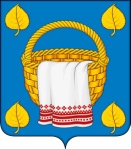 АДМИНИСТРАЦИЯЛИПЧПНСКОГО СЕЛЬСКОГО ПОСЕЛЕНИЯБОГУЧАРСКОГО МУНИЦИПАЛЬНОГО РАЙОНАВОРОНЕЖСКОЙ ОБЛАСТИПОСТАНОВЛЕНИЕот «07» апреля 2021 г. № 15 с. ЛипчанкаОб утверждении программы профилактики нарушений обязательных требований В соответствии с Федеральным законом от 06.10.2003 № 131-ФЗ «Об общих принципах организации местного самоуправления в Российской Федерации», Федеральным законом от 26.12.2008 № 294-ФЗ «О защите прав юридических лиц и индивидуальных предпринимателей при осуществлении государственного контроля (надзора) и муниципального контроля», администрация Липчанского сельского поселения Богучарского муниципального района п о с т а н о в л я е т:1. Утвердить Программу профилактики нарушений обязательных требований в сфере муниципального жилищного контроля на 2021 год согласно приложению 1.2. Утвердить Программу профилактики нарушений обязательных требований в сфере муниципального земельного контроля на 2021 год согласно приложения 2.3. Утвердить Программу профилактики нарушений обязательных требований в сфере муниципального торгового контроля на 2021 год согласно приложению 3.4. Утвердить Программу профилактики нарушений обязательных требований муниципального контроля в сфере благоустройства на 2021 год согласно приложению 4.5. Контроль за исполнением настоящего постановления оставляю за собой. Глава Липчанского сельского поселения                                                                 В.Н. МамонПриложение 1к постановлению администрации Липчанского сельского поселенияот 07.04.2021 №  15Программапрофилактики нарушений обязательных требований в сфере муниципального жилищного контроля на 2021 год1. Настоящая программа разработана в целях организации проведения профилактики нарушений требований, установленных федеральными законами и иными нормативными правовыми актами Российской Федерации, в целях предупреждения возможного нарушения подконтрольными субъектами обязательных требований в рамках жилищного законодательства и снижения рисков причинения ущерба муниципальному жилищному фонду.2. Профилактика нарушений обязательных требований проводится в рамках осуществления муниципального жилищного контроля.3. Целью программы является:3.1. Предупреждение нарушений, подконтрольными субъектами обязательных требований законодательства, включая устранение причин, факторов и условий, способствующих возможному нарушению обязательных требований.4. Задачами программы являются:4.1. Укрепление системы профилактики нарушений обязательных требований путем активизации профилактической деятельности.4.2. Выявление причин, факторов и условий, способствующих нарушениям обязательных требований.4.3. Повышение правосознания и правовой культуры руководителей юридических лиц и индивидуальных предпринимателей, граждан при использовании муниципального жилищного фонда.5. Программа разработана на 2021 год.6. Субъектами профилактических мероприятий при осуществлении муниципального жилищного контроля являются юридические лица, индивидуальные предприниматели, граждане, занимающие муниципальные жилые помещения на территории муниципального образования  Липчанского сельского поселения Богучарского муниципального района Воронежской области.7. В рамках профилактики предупреждения нарушений, установленных законодательством всех уровней, муниципального образования - Липчанского сельского поселения Богучарского муниципального района Воронежской области.В рамках профилактики предупреждения нарушений, установленных законодательством всех уровней, Липчанского сельского поселения Богучарского муниципального района Воронежской области осуществляется прием представителей юридических лиц, индивидуальных предпринимателей и граждан, а также проводятся консультации, и даются пояснения по вопросам соблюдения жилищного законодательства.Планмероприятий по профилактике нарушений в сфере муниципального жилищного контроля на 2021 годПриложение 2к постановлению администрации Липчанского сельского поселения Богучарского муниципального района Воронежской областиот  07.04.2021 №  15Программапрофилактики нарушений обязательных требований в сфере муниципального земельного контроля на 2021 год1. Настоящая программа разработана в целях организации проведения профилактики нарушений требований, установленных федеральными законами и иными нормативными правовыми актами Российской Федерации, в целях предупреждения возможного нарушения подконтрольными субъектами обязательных требований в рамках земельного законодательства.2. Профилактика нарушений обязательных требований проводится в рамках осуществления муниципального земельного контроля.3. Целью программы является:3.1. Предупреждение нарушений, подконтрольными субъектами обязательных требований законодательства, включая устранение причин, факторов и условий, способствующих возможному нарушению обязательных требований.4. Задачами программы являются:4.1. Укрепление системы профилактики нарушений обязательных требований путем активизации профилактической деятельности.4.2. Выявление причин, факторов и условий, способствующих нарушениям обязательных требований.4.3. Повышение правосознания и правовой культуры руководителей юридических лиц и индивидуальных предпринимателей, граждан при осуществлении земельной деятельности.5. Программа разработана на 2021 год.6. Субъектами профилактических мероприятий при осуществлении муниципального земельного контроля являются юридические лица, индивидуальные предприниматели, граждане, осуществляющие земельную деятельность на территории муниципального образования - Липчанского сельского поселения Богучарского муниципального района Воронежской области.7. В рамках профилактики предупреждения нарушений, установленных законодательством всех уровней, Липчанского сельского поселения Богучарского муниципального района Воронежской области осуществляется прием представителей юридических лиц, индивидуальных предпринимателей и граждан, а также проводятся консультации, и даются пояснения по вопросам соблюдения земельного законодательства.Планмероприятий по профилактике нарушений в сфере муниципального земельного контроля на 2021 годПриложение 3к постановлению администрации Липчанского сельского поселения Богучарского муниципального района Воронежской области от  07.04. 2021 №  15Программапрофилактики нарушений обязательных требований муниципального контроля торговой деятельности на 2021 год1. Настоящая программа разработана в целях организации проведения профилактики нарушений требований, установленных федеральными законами и иными нормативными правовыми актами Российской Федерации, в целях предупреждения возможного нарушения подконтрольными субъектами обязательных требований в рамках законодательства в области торговой деятельности.2. Профилактика нарушений обязательных требований проводится в рамках осуществления муниципального контроля торговой деятельности.3. Целью программы является:3.1. Предупреждение нарушений, подконтрольными субъектами обязательных требований законодательства, включая устранение причин, факторов и условий, способствующих возможному нарушению обязательных требований.4. Задачами программы являются:4.1. Укрепление системы профилактики нарушений обязательных требований путем активизации профилактической деятельности.4.2. Выявление причин, факторов и условий, способствующих нарушениям обязательных требований.4.3. Повышение правосознания и правовой культуры руководителей юридических лиц и индивидуальных предпринимателей, граждан при осуществлении торговой деятельности.5. Программа разработана на 2021 год.6. Субъектами профилактических мероприятий при осуществлении муниципального контроля являются юридические лица, индивидуальные предприниматели, граждане, осуществляющие торговую деятельность на территории муниципального образования – Липчанского сельского поселения Богучарского муниципального района Воронежской области.7. В рамках профилактики предупреждения нарушений, установленных законодательством всех уровней, Липчанского сельского поселения Богучарского муниципального района Воронежской области осуществляется прием представителей юридических лиц, индивидуальных предпринимателей и граждан, а также проводятся консультации, и даются пояснения по вопросам соблюдения законодательства в области торговой деятельности.Планмероприятий по профилактике нарушений в сфере муниципального торгового контроля на 2021 годПриложение 4к постановлению администрации Липчанского сельского поселения Богучарского муниципального района Воронежской области от  07.04. 2021 №  15Программапрофилактики нарушений обязательных требований муниципального контроля в сфере благоустройства на 2021 год.1. Настоящая программа разработана в целях организации проведения профилактики нарушений требований, установленных федеральными законами и иными нормативными правовыми актами Российской Федерации, в целях предупреждения возможного нарушения подконтрольными субъектами обязательных требований в рамках законодательства в области благоустройства.2. Профилактика нарушений обязательных требований проводится в рамках осуществления муниципального контроля в сфере благоустройства.3. Целью программы является:3.1. Предупреждение нарушений, подконтрольными субъектами обязательных требований законодательства, включая устранение причин, факторов и условий, способствующих возможному нарушению обязательных требований.4. Задачами программы являются:4.1. Укрепление системы профилактики нарушений обязательных требований путем активизации профилактической деятельности.4.2. Выявление причин, факторов и условий, способствующих нарушениям обязательных требований.4.3. Повышение правосознания и правовой культуры руководителей юридических лиц и индивидуальных предпринимателей, граждан при осуществлении благоустройства.5. Программа разработана на 2021 год.6. Субъектами профилактических мероприятий при осуществлении муниципального контроля в сфере благоустройства являются юридические лица, индивидуальные предприниматели, граждане, осуществляющие деятельность в сфере благоустройства на территории муниципального образования – Липчанского сельского поселения Богучарского муниципального района Воронежской области.7. В рамках профилактики предупреждения нарушений, установленных законодательством всех уровней, Липчанского сельского поселения Богучарского муниципального района Воронежской области осуществляется прием представителей юридических лиц, индивидуальных предпринимателей и граждан, а также проводятся консультации, и даются пояснения по вопросам соблюдения законодательства в области благоустройства.Планмероприятий по профилактике нарушений в сфере муниципального контроля в сфере благоустройства на 2021 год№ п/пНаименование мероприятия по профилактике нарушений юридическими лицами и индивидуальными предпринимателями обязательных требованийСрок исполненияОтветственный1Размещение на официальном сайте официальном сайте Липчанского сельского поселения Богучарского муниципального района Воронежской области перечня нормативных правовых актов или их отдельных частей, содержащих обязательные требования, оценка соблюдения которых является предметом муниципального жилищного контроля, а также текстов, соответствующих нормативных правовых актов3 квартал 2021Администрация Липчанского сельского поселения Богучарского муниципального района Воронежской области2Осуществление информирования юридических лиц, индивидуальных предпринимателей по вопросам соблюдения обязательных требований, в том числе посредством разработки и опубликования руководств по соблюдению обязательных требований, проведение семинаров и конференций, разъяснительной работы в средствах массовой информации и иными способами в случае изменения обязательных требований - подготовка и распространение комментариев о содержании новых нормативных правовых актов, устанавливающих обязательные требования, внесенных изменениях в действующие акты, сроках и порядке вступления их в действие, а также рекомендаций о проведении необходимых организационных, технических мероприятий, направленных на внедрение и обеспечение соблюдения обязательных требований (при внесении изменений в обязательные требованияв течение года (по мере необходимости)старший инспектор администрации3Обобщение практики осуществления муниципального жилищного контроля и размещение на официальном сайте Липчанского сельского поселения Богучарского муниципального района Воронежской области соответствующих обобщений, в том числе с указанием наиболее часто встречающихся случаев нарушений обязательных требований с рекомендациями в отношении мер, которые должны приниматься юридическими лицами, индивидуальными предпринимателями в целях недопущения таких нарушений4 квартал 2021 годастарший инспектор администрации4Выдача предостережений о недопустимости нарушения обязательных требований в соответствии с частями 5 – 7 статьи 8.2 Федерального закона от 26 декабря 2008 года № 294-ФЗ «О защите прав юридических лиц и индивидуальных предпринимателей при осуществлении государственного контроля (надзора) и муниципального контроля», если иной порядок не установлен федеральным закономв течение года (по мере необходимости)старший инспектор администрации5Разработка и утверждение программы профилактики нарушений обязательных требований при осуществлении муниципального жилищного контроля на 2021 год25.12.2021старший инспектор администрации, уполномоченное на осуществление муниципального жилищного контроля№ п/пНаименование мероприятия по профилактике нарушений юридическими лицами и индивидуальными предпринимателями обязательных требованийСрок исполненияОтветственный1Разработка и утверждение программы профилактики нарушений обязательных требований при осуществлении муниципального земельного контроля на 2021 год25.12.2021Администрация Липчанского сельского поселения Богучарского муниципального района Воронежской области2Осуществление информирования юридических лиц, индивидуальных предпринимателей по вопросам соблюдения обязательных требований, в том числе посредством разработки и опубликования руководств по соблюдению обязательных требований, проведение семинаров и конференций, разъяснительной работы в средствах массовой информации и иными способами в случае изменения обязательных требований - подготовка и распространение комментариев о содержании новых нормативных правовых актов, устанавливающих обязательные требования, внесенных изменениях в действующие акты, сроках и порядке вступления их в действие, а также рекомендаций о проведении необходимых организационных, технических мероприятий, направленных на внедрение и обеспечение соблюдения обязательных требований (при внесении изменений в обязательные требованияв течение года (по мере необходимости)старший инспекторадминистрации3Обобщение практики осуществления муниципального земельного контроля и размещение на официальном сайте Липчанского сельского поселения Богучарского муниципального района Воронежской области соответствующих обобщений, в том числе с указанием наиболее часто встречающихся случаев нарушений обязательных требований с рекомендациями в отношении мер, которые должны приниматься юридическими лицами, индивидуальными предпринимателями в целях недопущения таких нарушений4 квартал 2021 годастарший инспекторадминистрации4Выдача предостережений о недопустимости нарушения обязательных требований в соответствии с Федеральным законом от 26 декабря 2008 года № 294-ФЗ «О защите прав юридических лиц и индивидуальных предпринимателей при осуществлении государственного контроля (надзора) и муниципального контроля», если иной порядок не установлен федеральным закономв течение года (по мере необходимости)старший инспекторадминистрации5Размещение на официальном сайте Липчанского сельского поселения Богучарского муниципального района Воронежской области перечня нормативных правовых актов или их отдельных частей, содержащих обязательные требования, оценка соблюдения которых является предметом муниципального земельного контроля, а также текстов, соответствующих нормативных правовых актов3 квартал 2021Администрация сельского поселения Богучарского муниципального района Воронежской области№ п/пНаименование мероприятия по профилактике нарушений юридическими лицами и индивидуальными предпринимателями обязательных требованийСрок исполненияОтветственный1Разработка и утверждение программы профилактики нарушений обязательных требований при осуществлении муниципального торгового контроля на 2021 год25.12.2021Администрация Липчанского сельского поселения2Осуществление информирования юридических лиц, индивидуальных предпринимателей по вопросам соблюдения обязательных требований, в том числе посредством разработки и опубликования руководств по соблюдению обязательных требований, проведение семинаров и конференций, разъяснительной работы в средствах массовой информации и иными способами в случае изменения обязательных требований - подготовка и распространение комментариев о содержании новых нормативных правовых актов, устанавливающих обязательные требования, внесенных изменениях в действующие акты, сроках и порядке вступления их в действие, а также рекомендаций о проведении необходимых организационных, технических мероприятий, направленных на внедрение и обеспечение соблюдения обязательных требований (при внесении изменений в обязательные требованияв течение года  (по мере необходимости)ведущий специалист администрации3Обобщение практики осуществления муниципального торгового контроля и размещение на официальном сайте Липчанского сельского поселения Богучарского муниципального района Воронежской области соответствующих обобщений, в том числе с указанием наиболее часто встречающихся случаев нарушений обязательных требований с рекомендациями в отношении мер, которые должны приниматься юридическими лицами, индивидуальными предпринимателями в целях недопущения таких нарушений4 квартал 2021 годаведущий специалистадминистрации 4Выдача предостережений о недопустимости нарушения обязательных требований в соответствии с Федеральным законом от 26 декабря 2008 года № 294-ФЗ «О защите прав юридических лиц и индивидуальных предпринимателей при осуществлении государственного контроля (надзора) и муниципального контроля», если иной порядок не установлен федеральным закономв течение года  (по мере необходимости)ведущий специалистадминистрации 5Размещение на официальном сайте Липчанского сельского поселения Богучарского муниципального района Воронежской области перечня нормативных правовых актов или их отдельных частей, содержащих обязательные требования, оценка соблюдения которых является предметом муниципального торгового контроля, а также текстов, соответствующих нормативных правовых актов3 квартал 2021Администрация сельское поселения Богучарского муниципального района Воронежской области№ п/пНаименование мероприятия по профилактике нарушений юридическими лицами и индивидуальными предпринимателями обязательных требованийСрок исполненияОтветственный1Разработка и утверждение программы профилактики нарушений обязательных требований при осуществлении муниципального контроля в сфере благоустройства на 2021 год25.12.2021Администрация Липчанского сельского  поселения2Осуществление информирования юридических лиц, индивидуальных предпринимателей по вопросам соблюдения обязательных требований, в том числе посредством разработки и опубликования руководств по соблюдению обязательных требований, проведение семинаров и конференций, разъяснительной работы в средствах массовой информации и иными способами в случае изменения обязательных требований - подготовка и распространение комментариев о содержании новых нормативных правовых актов, устанавливающих обязательные требования, внесенных изменениях в действующие акты, сроках и порядке вступления их в действие, а также рекомендаций о проведении необходимых организационных, технических мероприятий, направленных на внедрение и обеспечение соблюдения обязательных требований (при внесении изменений в обязательные требованияв течение года  (по мере необходимости)старший инспекторадминистрации3Обобщение практики осуществления муниципального контроля в сфере благоустройства и размещение на официальном сайте Липчанского сельского поселения Богучарского муниципального района Воронежской области соответствующих обобщений, в том числе с указанием наиболее часто встречающихся случаев нарушений обязательных требований с рекомендациями в отношении мер, которые должны приниматься юридическими лицами, индивидуальными предпринимателями в целях недопущения таких нарушений4 квартал 2021 годастарший инспекторадминистрации4Выдача предостережений о недопустимости нарушения обязательных требований в соответствии с Федеральным законом от 26 декабря 2008 года № 294-ФЗ «О защите прав юридических лиц и индивидуальных предпринимателей при осуществлении государственного контроля (надзора) и муниципального контроля», если иной порядок не установлен федеральным закономв течение года  (по мере необходимости)старший инспекторадминистрации5Размещение на официальном сайте Липчанского сельского поселения Богучарского муниципального района Воронежской области перечня нормативных правовых актов или их отдельных частей, содержащих обязательные требования, оценка соблюдения которых является предметом муниципального контроля в сфере благоустройства, а также текстов, соответствующих нормативных правовых актов3 квартал 2021Администрация сельское поселения Богучарского муниципального района Воронежской области